REFERAT  DE  APROBAREal proiectului de hotărâre privind menținerea în anul fiscal 2024 a taxelor aplicate de Clubul Sportiv Corvinul 1921 Hunedoara în anul 2023, precum și a procedurii și modalității de încasare a taxelor ce vor fi aplicate de Clubul Sportiv Corvinul 1921 HunedoaraPrin proiectul de hotărâre supus dezbaterii și adoptării Consiliului Local al Municipiului Hunedoara propun aprobarea mențineriiîn anul fiscal 2024 a taxelor aplicate de Clubul Sportiv Corvinul 1921 Hunedoara în anul 2023, precum și a procedurii și modalității de încasare a taxelor ce vor fi aplicate de Clubul Sportiv Corvinul 1921 Hunedoara.	Având în vedere faptul că pe Stadionul ,,Michael Klein“ se desfășoară mai multe meciuri de fotbal în cadrul unor competiții Naționale,  Județene și Interjudețene, pentru atragerea unui număr cât mai mare de spectatori în vederea susținerii activității fotbalistice,a faptului că anul competițional este diferit de anul fiscal, se impune menținereaîn anul fiscal 2024 a taxelor aplicate de Clubul Sportiv Corvinul 1921 Hunedoara în anul 2023. 	De asemenea, se impune și menținerea procedurii și modalității de încasare a taxelor ce vor fi aplicate de Clubul Sportiv Corvinul 1921 Hunedoara.Astfel, față de cele prezentate mai sus, propunmenținerea în anul fiscal 2024 a taxelor aplicate de Clubul Sportiv Corvinul 1921 Hunedoara în anul 2023, precum și a procedurii și modalității de încasare a taxelor ce vor fi aplicate de Clubul Sportiv Corvinul 1921 Hunedoara, aprobate conform Hotărârii Consiliului Local nr. 490/2022, cu modificările și completările ulterioare.Totodată, vor beneficia de acces gratuit elevii, pe baza carnetului de elev,la meciurile echipei de seniori a C.S. Corvinul 1921 Hunedoara pe Stadionul ,,Michael Klein“ la toate competițiile.Persoanele cu handicap vor beneficia de prevederile Legii nr.448/2006 privind protecția și promovarea drepturilor persoanelor cu handicap, republicată, cu modificările și completările ulterioare.Temeiul legal al proiectului de hotărâre îl constituie prevederile art. 484 și art. 486 din Legea nr. 227/2015 privind Codul Fiscal, cu modificările și completările ulterioare, art. 27 și art. 30 din Legea nr. 273/2006 privind finanțele publice locale, cu modificările și completările ulterioare, ale art. 21 din Legea nr. 448/2006 privind protecția și promovarea drepturilor persoanelor cu handicap, republicată, cu modificările și completările ulterioare, ale Codului civil, republicat, cu modificările și completările ulterioare, ale Legii educației fizice și sportului nr. 69/2000, cu modificările și completările ulterioare, ale art. 4 lit. b) și art. 7 din Legea nr. 52/2003 privind transparența decizională în administrația publică, republicată, cu modificările ulterioare, ale Hotărârii Consiliului Local al Municipiului Hunedoara nr.274/2016 privind înființarea Clubului Sportiv Hunedoara, instituție publică, în subordinea Consiliului Local al Municipiului Hunedoara, cu modificările și completările ulterioare, precum și ale Hotărârii Consiliului Local al Municipiului Hunedoara nr. 256/2022, cu modificările ulterioare.Competența dezbaterii și adoptării prezentului proiect de hotărâre revine Consiliului Local al Municipiului Hunedoara în baza dispozițiilor art. 129, alin. (1), alin. (2), lit. b), alin. (4), lit. c), alin. (14) și art. 139, art. 196 alin. (1) lit. a), din Ordonanța de Urgență nr. 57/2019 privind Codul administrativ, cu modificările și completările ulterioare.V I C E P R I M A R,MIRCEA MARCEL POPAROMÂNIAJUDEȚUL HUNEDOARAMUNICIPIUL HUNEDOARAVICEPRIMARNR. 103467/07.12.2023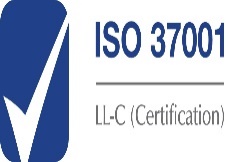 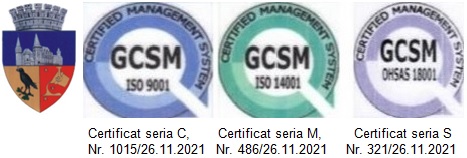 